EPPO Datasheet: Prodiplosis longifilaLast updated: 2022-01-17IDENTITYNotes on taxonomy and nomenclatureAccording to Gagné (1986) P. longifila was reported on wild cotton in the USA (Florida) by Rainwater (1934) probably as Contarinia gossypii Felt. Dhileepan et al. (2017) and Duque-Gamboa et al. (2018a) suggest that populations collected from different hosts might correspond to a complex of cryptic species rather than a single polyphagous species. The species initially reported as P. longifila in Bolivia in galls of Jatropha clavuligera (Dhileepan et al., 2017) was later confirmed as a separate new species, Prodiplosis hirsuta Kolesik sp. nov. (Kolesik et al., 2022)HOSTSThe most important host crops belong to Rutaceae and Solanaceae, however P. longifila has also been reported in many non-cultivated plants. Valarezo et al. (2003) report that P. longifila causes economic damage only on tomato (Solanum lycopersicum) crops in Ecuador, but it is also found in other crops, non-cultivated plants and weeds. In Peru it is found mainly in asparagus (Asparagus officinalis), tomato, potato (Solanum tuberosum), sweet pepper (Capsicum annuum) and the ornamental plant Tagetes erecta but also in other crops and non-cultivated plants (Diaz-Silva, 2011). In Colombia it is found in tomato, sweet pepper and Tahiti lime Citrus x latifolia (Hernandez et al., 2015). In the USA, it is found in Tahiti lime (Peña et al., 1987). In Colombia both P. longifila and Prodiplosis floricola larvae coexist on Tahiti lime and are indistinguishable to the naked eye (Duque-Gamboa et al., 2018b).Host list: Acalypha virginica, Allium cepa, Amaranthus caudatus, Amaranthus hybridus, Asparagus officinalis, Brassica oleracea, Capsicum annuum, Capsicum baccatum, Capsicum chinense, Capsicum frutescens, Carica papaya, Chenopodiastrum murale, Chenopodium quinoa, Citrullus lanatus, Citrus x aurantiifolia, Citrus x aurantium var. sinensis, Citrus x latifolia, Coriandrum sativum, Cucumis melo, Cucumis sativus, Cucurbita pepo, Cynara cardunculus, Cynara scolymus, Datura stramonium, Desmodium sp., Desmodium tortuosum, Dysphania ambrosioides, Fragaria vesca, Gerbera jamesonii, Gliricidia sepium, Glycine max, Gossypium barbadense, Gossypium hirsutum, Laportea aestuans, Malus domestica, Medicago sativa, Melilotus albus, Merremia sp., Morus nigra, Nicandra physalodes, Persea americana, Petroselinum crispum, Phaseolus lunatus, Phaseolus vulgaris, Physalis angulata, Pisum sativum, Plukenetia volubilis, Pouteria lucuma, Richardia scabra, Ricinus communis, Salvia hispanica, Sida, Solanum carolinense, Solanum lycopersicum, Solanum nigrum, Solanum pimpinellifolium, Solanum tuberosum, Spinacia oleracea, Swinglea glutinosa, Tagetes erecta, Tagetes patula, Vicia faba, Vicia lens, Vitis viniferaGEOGRAPHICAL DISTRIBUTIONThe native range of Prodiplosis longifila is probably the south of the USA (Florida) and South America (Colombia, Ecuador, and Peru). According to Gagné (1986). P. longifila has been reported in the USA only in Florida; initially in wild cotton by Rainwater (1934) probably as Contarinia gossypii Felt (Gagné, 1986) and later in flower buds in Tahiti lime (Gagné, 1986). The first report in Ecuador was in 1986 in Arenillas, El Oro province, on the border with Peru; and it is believed that this was the pest's entry route to Ecuador since it was reported in Peru in 1979 (Valarezo et al., 2003). In Ecuador it is found in tomato crops both on the coast and in the inter-Andean valleys between 1000 and 1700 meters above sea level (Valarezo et al., 2003). In Peru, it was initially collected on the central coast, erroneously reported as Contarinia medicaginis (Kieffer) (Diaz, 1981; Diaz-Silva, 2011). Then it expanded its distribution to the entire Peruvian coast and in the Cañete, Moche and Virú valleys and in Chavimochic Irrigation (Diaz-Silva, 2011). In Colombia, P. longifila was initially reported as a pest in Valle del Cauca and the coffee region (Mena et al., 2014), but it has spread causing concern to other areas of the country, principally to the Andean region and inter-Andean valleys (Hernández et al., 2015).
North America: United States of America (Florida)
South America: Colombia, Ecuador, Peru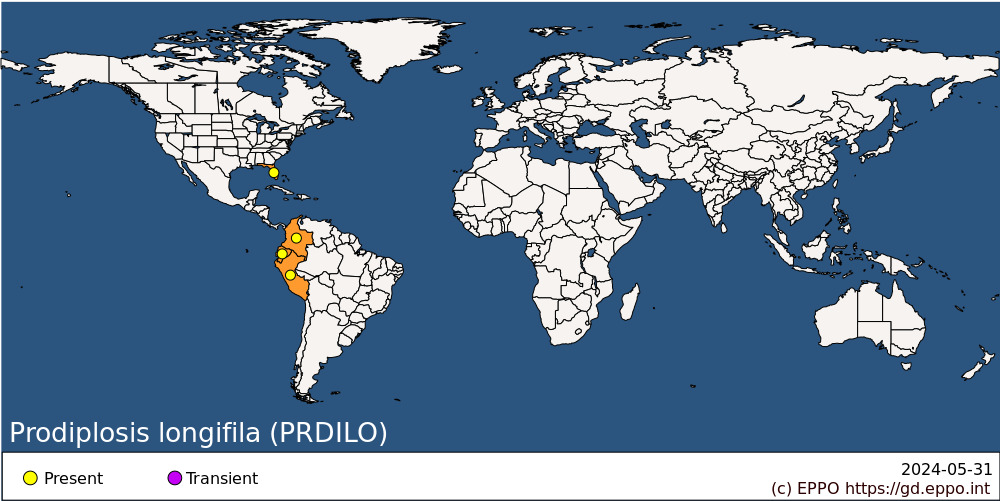 
BIOLOGYProdiplosis longifila eggs are deposited individually or in masses of approximately 13 eggs usually on stamens or styles on citrus (Peña et al. 1989). In tomatoes P. longifila oviposits on bud leaves (Duque et al. 2018), on thin branches, flowers or under the sepals of green tomatoes (Valarezo et al., 2003). The eggs hatch in 1-2 days on citrus and on tomato (Duque et al., 2018). There are three larval stages, which last approximately 2.5, 2.7 and 2.8 days respectively; the pre-pupal and pupal stages last about 1.5 and 6.3 days respectively (Valarezo et al., 2003). The second stage larva is more mobile and feeds more than the first one (Valarezo et al., 2003). The prepupal stage begins after the orange-coloured third stage larva, which presents jumping activity, stops feeding and leaves the leaf, propelling like an arc and reaching distances between 6-8 cm until it falls to the ground (Valarezo et al., 2003). Once on the ground the larvae locate humid areas to penetrate the first millimetres of the soil and form the pupa with soil particles adhering to their body. This pupa is hardly visible to the human eye (Valarezo et al., 2003). When the larva does not fall to the ground, it weaves a whitish cocoon and burrows in the foliage, branches or stems of the tomato (Valarezo et al., 2003). The pupal stage lasts about 4-10 days (Diaz-Silva; Peña et al., 1989), and the prepupae to pupae about 9-11 days in asparagus (Goldsmith et al., 2013). The adult emerges in the late afternoon (Valarezo et al., 2003). The adult stage lasts approximately 1.35 days (Valarezo et al., 2003), and the high peaks of adult emergence appear from 17:00 to 23:00 with temperatures between 17-20°C and relative humidity between 69-98 % (Peña et al., 1989). Sex ratio (female: male) of emerging adults reared on citrus fluctuated between 70:30 and 50:50 (Peña et al., 1989). Sex ratio (male: female) of adults reared on tomato was 1: 1.03 (Duque et al., 2018). The development time (first stage larva to adult) in tomato varies between 14-17 days (Duque et al., 2018, Valarezo et al., 2003) while in Tahiti lime it was 7-10 days (Peña et al., 1989). In tomato, feeding on flower seems to increase oviposition (Duque et al., 2018) and sugar increases the longevity of adults from about 1 day to 3-4 days (Duque et al., 2018). There are many generations in a year, up to 22 on asparagus in Peru (Diaz-Silva, 2011).DETECTION AND IDENTIFICATIONSymptomsThe second larval stage of P. longifila is the one that causes the greatest damage; in tomato plants, it feeds on the base of the leaflets, directly affecting inflorescences and small fruits, causing deformation and creating necrotic lesions on them (Valarezo et al., 2003; Hernandez et al. 2015). In tomato flowers the symptoms are very similar to those caused by Botrytis cinerea as the tissues become brown (Hernandez et al. 2018). Peña & Duncan (1992) mention that infections by Colletotrichum gloeosporioides, Cladosporium herbarum var. citricola and Penicillium sp. can occur at the feeding sites, causing the death of the flower. Tomato fruit necrotizes around the petiole, forming a spot known as ‘caregato’ (in Spanish) or scab (Hernandez et al., 2018). On sweet pepper (Capsicum annuum), the small fruits (2 cm in length) affected by P. longifila larvae change from green to fuchsia and stop their growth (Hernández et al., 2018). On asparagus new spears become distorted because of larval feeding (Diaz-Silva, 2011). On potato larval feeding causes bud abrasion, bud and leaf distortion and plant stunting (Diaz-Silva, 2011).MorphologyEggsThe eggs are transparent and elongated; they measure about 0.26 mm wide and 0.09 mm long (Peña et al., 1989). Newly oviposited eggs are translucent or hyaline, with shiny chorion, smooth and in their external structure they are covered by a thin layer of a mucilaginous substance (Valarezo et al., 2003).LarvaThe first larval stage is translucent when newly eclosed, turning white 1.2 days later; it ranges from 0.40-0.92 mm in length and its cephalic capsule measures 0.0450 ± 0.003 mm (Peña et al., 1989). It only presents one pair of spiracles located in the eighth abdominal segment, and this differentiates it from the other instars (Peña et al., 1989). The second larval instar measures 0.76 - 1.85 mm; the cephalic capsule measures 0.050 ± 0.005 mm wide, has a pair of spiracles in the first thoracic segment and one for each of the 8 abdominal segments (Peña et al., 1989). The third larval instar measures between 1.15-1.90 mm in length and the cephalic capsule measures 0.050 ± 0.005 mm in width at the posterior end (Peña et al., 1989). The distinguishing feature of this instar is the clove-shaped spatula on the venter of the first thoracic segment (Peña et al., 1989). The third instar is orange (Duque et al., 2018).PupaPupae are about 0.85-1.00 mm long and pale yellow when newly moulted; the head and thorax turn black 3-4 days later (Peña et al., 1989).AdultAdults are midges of approximately 1.5 mm in length; the wing of the male measures 1.4 mm and of the female 1.5 mm (Peña et al., 1989). They are white-yellow with a black head, black eyes, long legs, thin and delicate body, large wings with reduced venation, covered with small dark setae (Valarezo et al. 2003). P. longifila presents sexual dimorphism, since the female is larger and has a long and retractable ovipositor. The female's antennae are filiform with twenty-one segments, and those of the male are moniliform with twenty-three segments (Valarezo et al., 2003). Male flagellomeres have irregular circumfila, some loops especially long on circumfila 1 and 3 (Gagné, 1986).Detection and inspection methodsThe easiest stages to recognize in the field in tomato crops are the white larvae in leaflets, in floral structures and under the calyx; also the orange pre-pupae on the ground. At high larval densities, tomato leaves appear black. In citrus it is necessary to open the flower buds when they are still closed; these buds are generally brown due to necrotic tissue but they can also contain larvae without this change in colour. In peppers (Capsicum annuum) affected small fruits (2 cm in length) change from green to fuchsia (Hernández et al., 2018). In asparagus there are lesions on apical and lateral shoots and green shoots; shoot curvature and stunted plant development (Diaz-Silva, 2011). Symptoms in cultivated and non-cultivated plants are described mainly as lesions on tender tissues (Diaz-Silva, 2011). Larvae of Prodiplosis longifila can be confused with those of other genera of Cecidomyiidae such as Dasineura present in chili pepper Capsicum frutescens in Colombia (Hernandez et al. 2018) or Contarinia (Diaz, 1981). For molecular identification Duque-Gamboa et al (2018a) reported DNA sequences for DNA barcodes (cytochrome oxidase I gene) and a region of the ribosomal DNA (ITS2) that are available at the GenBank.No specific traps are available. Sticky coloured traps may be used to monitor the pest in the country of export (Pena and Duncan, 1992; Chavez Vergara, 2002).PATHWAYS FOR MOVEMENTFlying adults of P. longifila are dispersed locally by the wind. Eggs and larvae can be present in different parts of host plants or in plant material, moving easily with trade because in the early stages of the infestation, symptoms may go unnoticed. In Colombia, it is considered that the populations of P. longifila on tomato are similar all over the country (Velasco-Cuervo et al., 2016) due to movement of plant material between regions or by spread from nurseries. The soil attached to host plants can contain pupae. Possible pathways in trade are fruits, vegetables, plants for planting (except seeds), cut flowers of host plants, from countries where P. longifila is found. Eggs, larvae and pupae can survive transport. Potato tubers and bulbs of host plants are not considered as a likely pathway (EPPO, 2017b).  PEST SIGNIFICANCEEconomic impactOn tomato P. longifila has been reported to cause up to 100% loss in Colombia (Hernandez et al., 2018) and up to 60% loss in Ecuador (Valarezo et al. 2003). Colombian farmers also expressed losses of up to 70% with the combination of P. longifila and the fruit borer Neoleucinodes elegantalis Guené (Lepidoptera: Crambidae) in tomato (Martin-Pabón & Salcedo-Martin, 2018). In Peru P. longifila causes economic losses on asparagus crops (Cedano & Cubas, 2012; Diaz-Silva, 2011) and potato with up to 16% of infested sprouts (Kroschel et al. 2012). In the coastal region of Peru, P. longifila reduces yields of asparagus and peppers by up to 80%, as it attacks the buds, flowers and fruits (Goldsmith et al., 2013). In Florida it affected up to 25% of flowers buds on Tahiti lime (Peña et al., 1987).ControlValarezo et al. (2003) in Ecuador reported the use of chemical insecticides against P. longifila larvae in tomato (e.g. imidacloprid, pirimifos-methyl, thiamethoxam and abamectin). They also report the use of insecticides of botanical origin such as azadirachtin, neem complex and polysulfone-azadirachtin. Cardona et al. (2010) in Colombia recommended alternating active substances to reduce infestation (e.g. thiamethoxam and lambda-cyhalotrin followed by imidacloprid; imidacloprid followed by abamectin; abamectin followed by Bt). The spinetoram active substance was used for the control of larvae on tomato in Ecuador (Rendón Torres, 2015) but seems to have selected resistant genotypes of the pest in Colombia (Duque et al. 2018). Abamectin reduced the population of P. longifila larvae in quinoa (Soca-Flores, 2021). Sabando-García et al. (2020) noted that tomato producers generally apply 30-35 insecticide treatments per crop.Bacillus thuringiensis strains kurstaki and israelensis did not reduce the average number of tomato fruits damaged by P. longifila (Delgado et al., 1999). For biological control in Colombia, four species of parasitoids of the genus Synopeas were reported for Prodiplosis longifila and P. floricola (Hernandez et al., 2018) but the most successful cases of biological control were achieved with natural biological control by Synopeas sp. in citrus in the USA (Peña et al. 1990) and by augmentative biological control through the release of Synopeas sp. in asparagus in Peru (Diaz-Silva, 2011). Natural parasitoidism is less than 20% in asparagus (Cisneros, 1995 cited by Kroschel et al. 2012). Several species of natural predators have been reported (Valarezo et al. 2003; Diaz-Silva 2011). Some species of nematodes are promising in the control of pupae under laboratory conditions (Pacheco-Chinchay, 2015) and several genera of entomopathogenic fungi have been tested (Reátegui et al., 2019). Wild tomato varieties were not affected by P. longifila while commercial varieties were in a field trial in Colombia (Mena et al., 2014).Various mechanical control techniques have been tried, such as trapping adults using plastic materials coated with glue or oil, or pressure washing to kill adults (Diaz-Silva, 2011). White (Goldsmith et al., 2013) or colour (Valarezo et al. 2003) sticky traps attract adults as do light traps with a sticky panel (Camborda et al., 2015). Sticky traps show low capture but may be used for pest monitoring (Valarezo et al., 2003). Light traps in combination with a coloured plastic panel attract less than 25% of the adult population and are therefore not considered efficient to kill pest populations (Diaz-Silva, 2011). Pruning of infested plants, destruction of harvest residues and elimination of uncultivated host plants are recommended as cultural control to reduce pest population (Diaz-Silva, 2011). Using drip irrigation allowed the total number of insecticide treatments needed again P. longifila to be reduced on tomato (Sabando-García et al., 2020).Phytosanitary riskP. longifila is polyphagous and is a damaging pest on crops that are important in the EPPO region (e.g. tomato). P. longifila could be introduced with imported host plants and become established in the hottest areas of the EPPO region (the Mediterranean region, Portugal and the southern Black Sea coasts) where tomato, asparagus and Capsicum are major crops, and where citrus are found. It could also cause outbreaks or transient populations under protected conditions in the rest of the EPPO region (EPPO, 2017a). P. longifila could expand in the same areas where Tuta absoluta (Lepidoptera: Gelechiidae) has established since both pests coexist in tomato crops in Colombia (Duque et al. 2018) but given P. longifila’s polyphagic nature it could also feed on non-cultivated plants.PHYTOSANITARY MEASURESPhytosanitary measures should be taken especially on the main cultivated host plants (tomato and Capsicum, asparagus). Host plants for planting, fruit, and cut plant parts (e.g. asparagus or cut Tagetes flowers) should come from a pest-free area or a pest-free place of production under physical isolation. Host fruits may also be produced in a systems approach including treatment of the crop, removal of green parts and inspection at packing. Alternatively, they can be imported only in winter for direct consumption or immediate processing in countries where the pest cannot establish outdoors. All traded commodities should be transported in new packaging material and packaging destroyed or safely disposed of at import (EPPO, 2017a).REFERENCESCamborda F, Castillo J & Rodríguez S (2015) [Light traps with glue panels to capture Prodiplosis longifila Gagné (Diptera: Cecidomyiidae) adults in asparagus crop.] Ecología Aplicada 14(2), 139-145 (in Spanish). Cardona C, Yepes, F & Cotes J (2010) [Effect of chemical and biological pesticide rotation on Prodiplosis longifila Gagné (Diptera: Cecidomyiidae) on tomato (Solanum lycopersicum L.)] Revista Facultad de Ciencias Básicas 6(1), 66-81 (in Spanish).Cedano C, Cubas P (2012) [Beauveria bassiana and Metarhizium anisiopliae for the control of Prodiplosis longifila Gagné pupae in asparagus crops.] Scientia Agropecuaria 1, 29-34 (in Spanish).Delgado A, Mesa NC, Estrada EI & Zuluaga J I (1999) [Evaluation of different products to manage Prodiplosis longifila (Diptera: Cecidomyiidae) on tomato crops (Lycopersicon esculentum) in Valle del Cauca.]Revista Colombiana de Entomología 25(3-4), 137-142 (in Spanish).Dhileepan K, Neser S, Rumiz D, Raman A, Sharma A (2017) Host associations of gall-inducing Prodiplosis longifila (Diptera: Cecidomyiidae) from Bolivia: implications for its use as a biological control agent for Jatropha gossypiifolia (Euphorbiaceae). Florida Entomologist 100(4), 777-786.Diaz W (1981) [Prodiplosis n. sp. (Diptera, Cecicomyiidae) pest of alfalfa and other crops.] Revista Peruana de Entolomogía 24(1), 95-97 (in Spanish).Diaz-Silva F (2011) [Agroecological aspects for the integrated management of Prodiplosis longifila Gagné in the irrigation of Chavimochic]. Escuela de Ciencias Biológicas, Universidad de Trujillo, Trujillo, PERU (in Spanish).Duque V, Manzano M & Rodriguez E (2018) Biology of Prodiplosis longifila Gagné and population fluctuation in tomato crops sprayed with insecticides. Revista Facultad Nacional de Agronomia, 71(1), 8351–8358. https://doi.org/10.15446/rfna.v71n1.64262 [accessed on 22 November 2021].Duque-Gamboa DN, Castillo-Cárdenas MF, Hernández LM, Guzmán YC, Manzano MR, Toro-Perea N (2018a) Mitochondrial DNA suggests cryptic speciation in Prodiplosis longifila Gagné (Diptera: Cecidomyiidae) associated with geographic distance and host specialization. Bulletin of Entomological Research 108(6), 739-749.Duque‐Gamboa DN, Castillo‐Cárdenas MF, Hernández LM, Guzmán Y C, Manzano MR, Toro‐Perea N (2018b). The bud midge Prodiplosis floricola in citrus crops in Colombia. Entomologia Experimentalis et Applicata 166(3), 204-214. https://doi.org/10.1111/eea.12654EPPO (2017a) Mini data sheet on Prodiplosis longifila. https://gd.eppo.int/taxon/PRDILO/documents [accessed on 22 November 2021].EPPO (2017b) Pest Risk Analysis for Prodiplosis longifila (Diptera : Cecidomyiidae). 1–27. http://www.eppo.int/QUARANTINE/Pest_Risk_Analysis/PRA_intro.htm [accessed on 22 November 2021].Gagné RJ (1994) The gall midges of the neotropical region. Comstock Publishing Associates, Cornell University press, Ithaca (USA).Gagné RJ (1986) Revision of Prodiplosis (Diptera: Cecidomyiidae) with descriptions of three new species. Annals of the Entomological Society of America 79(1), 235-245.Goldsmith J, Castillo J, Clarke-Harris D (2013) Gall midges (Cecidomyiidae) attacking horticultural crops in the caribbean region and South America. In Potential Invasive Pests of Agricultural Crops (ed JE Peña), pp. 240-250.  CAB International, Wallingford (UK).Hernandez LM, Guzmán YC, Martinez-Arias A, Manzano MR, Selvaraj JJ (2015) The bud midge Prodiplosis longifila: Damage characteristics, potential distribution and presence on a new crop host in Colombia. SpringerPlus, 4, 205. https://doi.org/10.1186/s40064-015-0987-6Hernandez Mahecha LM, Manzano MR, Guzman YC, Buhl PN (2018) Parasitoids of Prodiplosis longifila Gagné (Diptera: Cecidomyiidae) and other Cecidomyiidae species in Colombia. Acta Agronómica 67(1), 184–191. https://doi.org/10.15446/acag.v67n1.62712Kolesik P, Kumaran N, Oleiro M, Goñalons CM, Brookes D, Cabrera Walsh G, Dhileepan K (2022) Prodiplosis hirsuta Kolesik sp. nov., a new species of gall midge (Diptera: Cecidomyiidae) feeding on shoot tips of Jatropha (Euphorbiaceae) in South America. Austral Entomology 61(1), 37-48.Kroschel J, Mujica N, Alcazar J, Canedo V, Zegarra O (2012) Developing integrated pest management for potato: experiences and lessons from two distinct potato production systems of Peru. In Wayne Honeycutt sustainable potato production: global case studies (eds He Z & Larkin R), pp 419-450. Springer, Dordrecht, (NETH). https://doi.org/10.1007/978-94-007-4104-1_25 [accessed on 22 November 2021]. Martin-Pabón NE, Salcedo-Martin S (2018) [Implementation of a system of insect control meshes for the control of fruit dowel (Neoleucinodes elegantalis) and caracha (Prodiplosis longifila) in a tomato crop (Lycopersicum esculentum) in a protected system in the Gaque village of the Sutatenza-Boyacá municipality]. Trabajo de grado. Universidad Nacional Abierta y a Distancia, Programa de Agronomía, Garagoa, Boyacá, (COL). (in Spanish). https://repository.unad.edu.co/bitstream/handle/10596/21673/23694628.pdf?sequence=1&isAllowed=y [accessed on 22 November 2021].Mena Pérez YM, Mesa Cobo NC, Estrada Salazar EI, García Valencia Y (2014) [Evaluation of resistance to Prodiplosis longifila Gagné (Diptera: Cecidomyiidae) in cultivated and wild tomato genotypes.] Acta Agronómica 63(2) 181-190 (in Spanish). https://doi.org/10.15446/acag.v63n2.30210Pacheco-Chinchay DM (2015) [Pathogenicity of two entomopathogenic nematodes (Heterorhabditis sp. and Steinernema sp. on larvae and pupae of Prodiplosis longifila in tomato crops (Lycopersicum esculentum Miller) Lambayeque 2014]. Tesis de Licenciatura en Biología. Universidad Nacional Pedro Luis Gallo, Lambayeque, (PERU). (in Spanish). http://repositorio.unprg.edu.pe:8080/bitstream/handle/20.500.12893/57/BC-TES-3676.pdf?sequence=1&isAllowed=y [accessed on 22 November 2021].Peña JE, Baranowski RM, McMillan RT (1987) Prodiplosis longifila (Diptera: Cecidomyiidae) a new pest of Citrus in Florida. The Florida Entomologist 70(4), 527-529. Peña JE, Gagné R, Duncan R (1989) Biology and characterization of Prodiplosis longifila (Diptera: Cecidomyiidae) on lime in Florida. Florida Entomologist 7, 444-450.Peña J, Duncan R, Torres V (1990) Control of the citrus midge Prodiplosis longifila Gagné in southern Florida limes. Proceedings of the Interamerican Society for Tropical Horticulture 34, 159–161.Peña JE, Duncan R (1992) Sampling methods for Prodiplosis longifila (Diptera: Cecidomyiidae) in limes. Environmental Entomology 21(5), 996-1001.Reátegui F, Krugg J, Ayquipa G, Neyra S (2019) [Entomopathogenic activity of four species of fungi on Prodiplosis longifila (Diptera: Cecidomyiidae)] Rebiol 29(1), 1-6 (in Spanish) https://es.scribd.com/document/143023049/Actividad-entomopatA-gena-de-cuatro-especies-de-hongos-sobre-Prodiplosis [accessed on 22 November 2021].Rendón Torres LY (2015) [Chemical control of Prodiplosis longifila in tomato crops (Lycopersicum esculentum Mill).]. Tesis de grado. Facultad de Ciencias Agrarias, Universidad de Guayaquil, Ecuador. (in Spanish). http://repositorio.ug.edu.ec/bitstream/redug/7390/1/TESIS_LAURA_RENDON.pdf [accessed on 22 November 2021].Sabando A, Ugando M, Chavarría J, Tarazona N, Sabando L (2020) [Drip irrigation sheets on incidence of Prodiplosis longifila (Diptera: Cecidomyiidae) in tomato (Solanum lycopersicum L.)]. Ciencia y Agricultura 17(2), 39–48 (in Spanish).Soca-Flores M N (2021) [Population fluctuation of phytophagous insects associated with the cultivation of Quinoa (Chenopodium quinoa Willd.]. Tesis de Maestría. Escuela de Posgrado, Universidad La Molina, Lima, Peru (in Spanish). http://repositorio.lamolina.edu.pe/handle/20.500.12996/4743 [accessed on 22 November 2021].Valarezo O, Cañarte E, Navarrete B, Arias M (2003) [Prodiplosis longifila (Diptera: Cecidomyiidae) main tomato pest in Ecuador]. Manual 51, INIAP, Ecuador (in Spanish).Velasco-Cuervo SM, Espinosa LL, Duque-Gamboa DN, Castillo-Cárdenas MF, Hernández LM, Guzmán YC, Manzano MR, Toro-Perea N (2016) Barcoding, population structure, and demographic history of Prodiplosis longifila associated with the Andes. En Entomologia Experimentalis et Applicata 158(2), 217-227.ACKNOWLEDGEMENTSThis datasheet was prepared in 2022 by Santiago Vargas and Maria R. Manzano, Departamento de Ciencias Agrícolas, Universidad Nacional de Colombia sede Palmira, Colombia. Their valuable contribution is gratefully acknowledged.How to cite this datasheet?EPPO (2024) Prodiplosis longifila. EPPO datasheets on pests recommended for regulation. Available online. https://gd.eppo.intDatasheet historyThis datasheet was first published online in 2022. It is maintained in an electronic format in the EPPO Global Database. The sections on 'Identity', ‘Hosts’, and 'Geographical distribution' are automatically updated from the database. For other sections, the date of last revision is indicated on the right.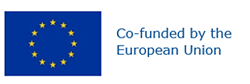 Preferred name: Prodiplosis longifila
Authority: Gagné
Taxonomic position: Animalia: Arthropoda: Hexapoda: Insecta: Diptera: Cecidomyiidae
Common names in English: bud midge, citrus gall midge
view more common names online...
EPPO Categorization: A1 list
EU Categorization: A1 Quarantine pest (Annex II A)
view more categorizations online...
EPPO Code: PRDILO
more photos...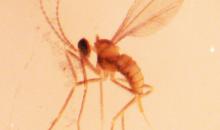 